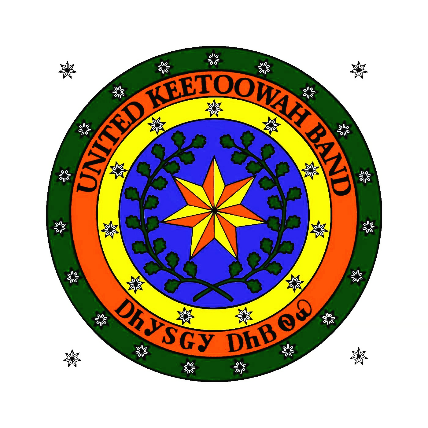 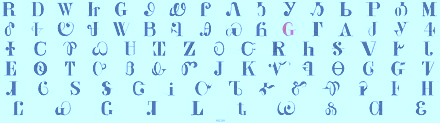 Physical:  18263 W. Keetoowah Circle	   Tahlequah, OK -74464Mailing:   P.O. Box 746                  Tahlequah, OK -74465Office: 	    (918)871-2770							                              Fax:           (918) 414-4070United Keetoowah Band of Cherokee Indians Tax Commission Repossession AffidavitVIN Number: ______________________________________________________Model Year: ___________  Make:  ______________________________ Body Type: ____________________Repossessed From: 	Name: ________________________________________________________________	Address: ______________________________________________________________	City: __________________________	State: __________	Zip: ______________Firm or Individual Repossessing:Name: _________________________________________________________________Address: _______________________________________________________________City: __________________________	State: __________	Zip: _______________Date of Repossession: ____________________________________Repossessed Property taken at: ____________________________________________________	City: __________________________	State: __________	Zip: ________________The debtor (mortgager) defaulted in payments on security agreement (mortgage, conditional sales contract) and possession was obtained by legal proceedings as indicated.(  ) Replevin		(  ) Mortgage Foreclosure		(  ) Execution Sale(  ) Terms of Conditional Sales Contract		(  ) Other: ___________________________________STATE OF OKLAHOMA                   		}							COUNTY OF  ___________________________	} I, the undersigned, do solemnly swear (or affirm) that I am the legal agent of the company, or the actual person holding a security agreement of the property described above and that the statements contained herein are true.Signature:  _________________________________________________Subscribed and sworn to me before this ___________ day of _______________________, 20_______My Commission Expires __________________________, 20___________________________________________Notary PublicREQUIRED SUPPORTING DOCUMENTSThe repossessing lender must provide the following documentation in order for the Repossession Application to be approved.Properly completed Repossession Affidavit.Actual or certified copy of chattel mortgage, conditional sales contract or other type security agreement.Copy #3 and Copy #4 of the Lien Release form.  IF MORE THAN ONE (1) LIENHOLDER, THE FOLLOWING IS ALSO REQUIRED:A copy of letter from the repossessing lender notifying the second lienholder of the intent to repossess.  Letter must be dated at least ten (10) days prior to the date the repossession affidavit is processed by the United Keetoowah Bank Tax Commission. The post office receipt and the return receipt (green card) signed by the second lienholder is required as proof of mailing.If the second lienholder is making application for a repossession title, Copy #3 and Copy #4 of the lien releases from the first lienholder is required. 	 